Secretaria da Agricultura, Pecuária e IrrigaçãoDepartamento de Defesa Agropecuária Divisão de Controle e Informações Sanitárias Seção de Epidemiologia e Estatística Informativo Semanal de Vigilância - Notificações 2017Semana Epidemiológica 04. Supervisões Regionais que não informaram: Ijuí; Soledade.Ocorrências Atendidas pelo SVO- RS.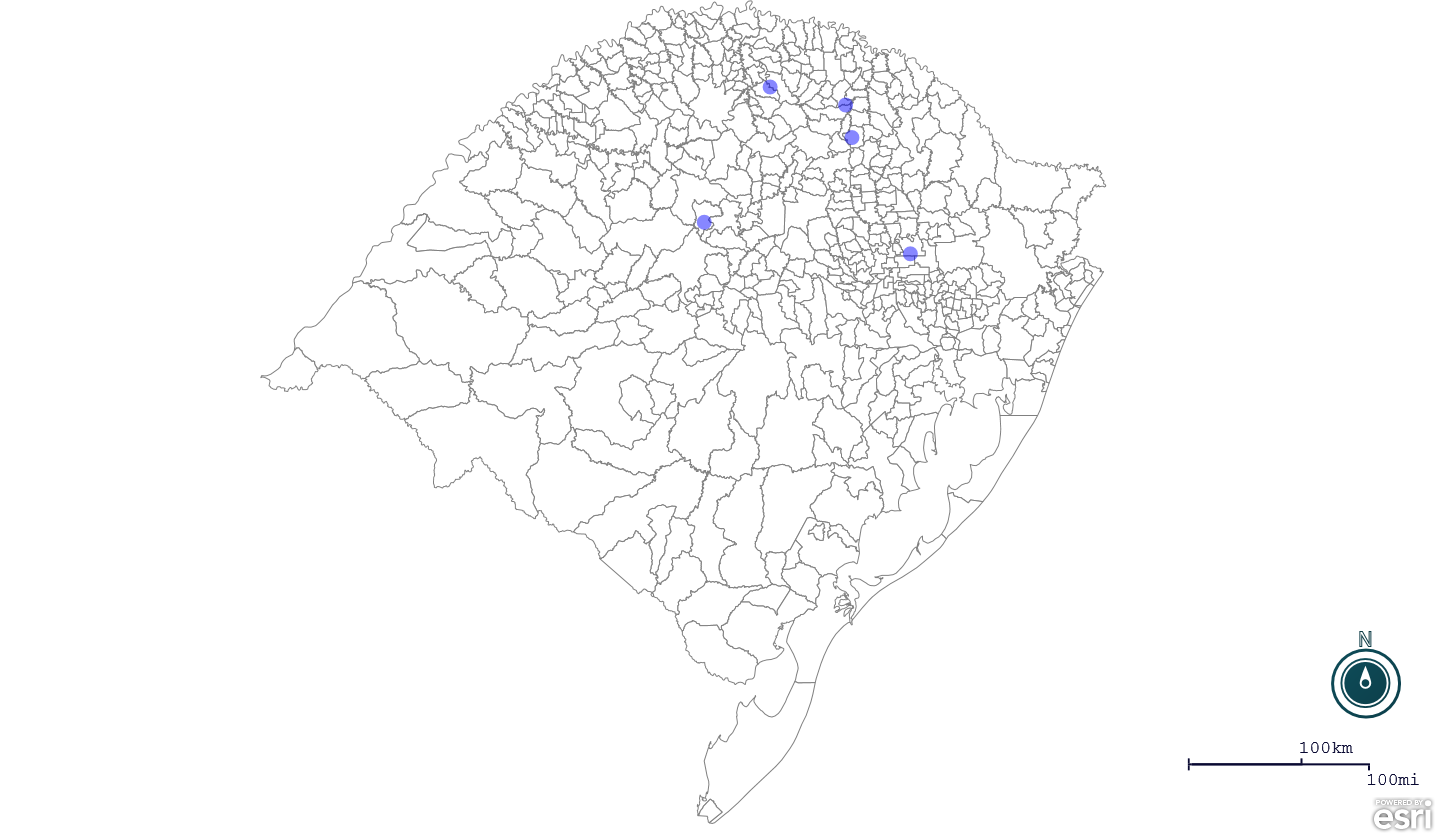 Seção de Epidemiologia e Estatística-SEE.Seção de Epidemiologia e Estatística-SEE. Seção de Epidemiologia e Estatística-SEE contatos: epidemiologia@agricultura.rs.gov.br; fone: (51) 3288-6398 ou (51) 3288-6385. Line Município Código IBGE N° do FORM IN Principal espécie afetada Diagnóstico presuntivo Data da investigação Diagnóstico conclusivo 17. Nome do Veterinário 1 Getúlio Vargas 4308904 0030 Bovinos Brucelose 19/01/2018  Brucelose ANANDA PAULA KOWALSKI 2 Água Santa 4300059 0053 Galinhas Colibacilose 16/01/2018  Colibacilose EDISON PELLIZZARO 3 Boa Vista do Incra 4302238 0001 Bovinos Síndrome Nervosa 19/01/2018  Raiva ALEVERSON DA SILVA BARCELOS 4 Rondinha 4316204 0009 Bovinos Tuberculose 25/01/2018  Tuberculose LUANA D'AVILA FARIAS 5 Roca Sales 4315800 0013 Galinhas Colibacilose 29/11/2017  Colibacilose AUGUSTO WEBER 